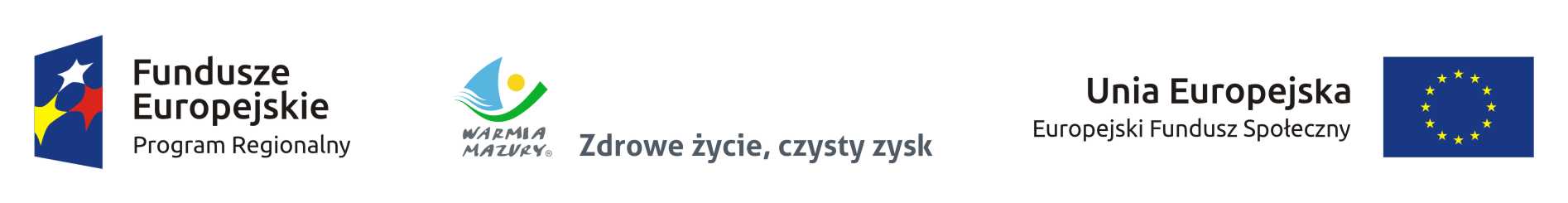 Lista osób niezakwalifikowanych do udziału w projekcie z dnia 4.10.2016rInformujemy, że osoby z pozycji 1-3 nie zakwalifikowały się do udziału w projekcie i nie przechodzą do dalszych etapów.L.p.Nr identyfikacyjny liczba punktów - I etapliczba punktów - II etapSumaUzasadnienie1WZ/6/B/2016/RPO484391nie kwalifikuje się - kandydat uzyskał poniżej 50% punktów z łącznej oceny ekspertów(II etap rekrutacji)2WZ/21/L/2016/RPO434285nie kwalifikuje się - kandydat nie był obecny na spotkaniu z doradcą zawodowym i psychologiem3WZ/6/L/2016/RPOnie kwalifikuje się - wniosek odrzucony na etapie oceny formalnejnie kwalifikuje się - wniosek odrzucony na etapie oceny formalnejnie kwalifikuje się - wniosek odrzucony na etapie oceny formalnejnie kwalifikuje się - wniosek odrzucony na etapie oceny formalnej